1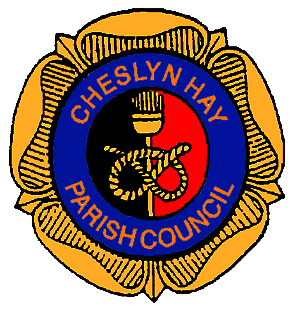 Minutes of thePARISH COUNCIL MEETINGheld on Wednesday 5th October 2016at the Village Hall, Pinfold Lane, Cheslyn Hay at 7.00 pm1.	05/10/105 – PUBLIC PARTICIPATIONA resident from Station Street attended the meeting to discuss anti-social behaviour issues relating to the youth shelter and gates on the recreation ground adjacent to the Police Station.  The resident reported that youths and members of the public leaving the local pubs/clubs are sitting in the youth shelter drinking, shouting and swearing until the early hours of the morning, playing with a ball and continually banging the gated entrances causing a nuisance to local residents.  She reported that she had contacted the Police but they have stated that they are under-resourced and would prefer them to be in the youth shelter to contain the anti-social behaviour in one place. A resident from Station Street requested the Parish Council’s support in obtaining traffic calming measures in Station Street due to speeding issues.RESOLVED:Proposed by Councillor R. Denson seconded by Councillor C. Wilkinson (Mrs) that the Clerk arrange for the two gates adjacent to the Police Station to be locked and display notices informing members of the public that these gates will be locked at the same time as the children’s play area.That the Clerk write to the local schools stating that unless behaviour is improved the shelters could be removed.That the Clerk write to the Police Commissioner reporting the anti-social behaviour issues in Cheslyn Hay.That the Clerk ask a member of South Staffordshire Council Highways Team to attend a Parish Council meeting to discuss traffic calming measures in Cheslyn Hay.2.	05/10/106 - MEMBERS PRESENT2.1      Councillor B. L. Bladen (Chair) Councillors :- P. Appleby, P. L. Appleton, E. A. Davison, J. C. Davison,A. W. Emery, S. Hollis, G. P. Keatley, J. King, C. Wilkinson (Mrs), P. Wilkinson, B. Woolley.			Councillor B. Williams – District CouncillorMelanie Brown – Parish ClerkPage 1 of 6				Chairman’s Signature ………………………………………3.	05/10/107 – APOLOGIES3.1	Apologies for absence from Councillors L. Emery and A. Pugh (Mrs).4.	05/10/108 – DECLARATIONS OF INTEREST4.1	No declarations of interest.5.	05/10/109 – MINUTES5.1	That the minutes of the Parish Council meeting held on Wednesday 5th October 2016 be recorded as a true and accurate record.RESOLVED:Proposed by Councillor P. Wilkinson and seconded by Councillor A. Emery  that the minutes of the Parish Council meeting held on Wednesday 5th October 2016 be recorded as a true record.6.	05/10/110 – UPDATE FROM SOUTH STAFFORDSHIRE COUNCIL6.1	Confidential discussion regarding the Morris Homes development at New Horse Road (included in confidential minutes at 15).7.	05/10/111 – COUNTY COUNCILLORS REPORT7.1	No County Councillors in attendance.RESOLVED:That the Clerk request on update on ref : 2674301 and the encroachment issue on the corner of Sutherland Road/Tennscore Avenue.8.	05/10/112 – DISTRICT COUNCILLORS REPORT8.1	Councillor B. Williams reported that South Staffordshire Council have introduced a partnership with ‘Compare Energy Bills’ which offers advice and guidance on switching to cheaper energy prices which could save residents up to £300.00 per year.  Residents to contact 03333 058671 quoting SSC2 to register an interest.8.2	Councillor B. Williams reported that Steve Winterflood will be taking part in a 21 mile walk on Saturday 15th October 2016 in aid of the Chairman’s Charity (The Steve Bull Foundation), all members welcome to take part in some or all of the walk.  Sponsorship forms are available on line and with the Clerk.8.3	Councillor S. Hollis reported on a legal issue with South Staffordshire Council.8.4	Councillor P. Appleton enquired if goal posts could be re-instated on Sutherland Road open space as there is very little for visitors to occupy themselves with on this site.RESOLVED:That the Clerk contact South Staffordshire Council regarding goalposts on Sutherland Road open space.Page 2 of 6				Chairman’s Signature ………………………………………9.	05/10/113 – PLANNING9.1	APP/C3430/W/16/3154227– Appeal to the Secretary of State against the decision of                                                         South Staffordshire Council to refuse to grant planning                                                         Permission at Lodge Farm, Lodge Lane, Cheslyn Hay,					   WS11 0LT.9.2	16/00844/TREE – Tree preservation order work at 4 Anstee Close, Cheslyn Hay,                                         WS6 7LS – thin crown by 15-20% in order to maintain a more                                         open canopy and help make the tree less imposing in the rear of                                         the property.9.3	16/00039/UNDEV – Alleged enforcement issue regarding unauthorised development and extension of site at Hospital Lane, Cheslyn Hay.  South Staffordshire Council have invited a retrospective planning application for this site as it has been extended without planning permission.RESOLVED:That the Clerk write to the planning inspectorate stating that there are no further comments from the original written representations submitted in December 2015.That the Clerk inform South Staffordshire Council planning department that the Parish Council do not object to the work on the TPO tree at 4 Anstee Close, Cheslyn Hay, WS6 7LS.That the Clerk inform South Staffordshire Council enforcement team that the Parish Council object to planning permission on this site as retrospective planning permission has been granted on this particular site before making a mockery of the planning system.10.	05/10/114– FINANCE10.1	Report 1 – Payments – Payments proposed by Councillor J. C. Davison, seconded by Councillor R. Denson with Councillor P. Appleton as third signatory.RESOLVED:That the payments be made in respect of those items listed on the green paper circulated at the meeting.11.	05/10/115 – CLERKS REPORT11.1	Highway Infrastructure Asset Management Plan – Members discussed the Highway Infrastructure Asset Management Plan from Staffordshire County Council stating that it is a poorly written document and is not a consultation document but rather a ‘to do’ or a ‘wish’ list.  The Clerk reported that meetings are being arranged for the end of the year to clarify the duties Staffordshire County Council will be providing in future years.11.2	Update from Severn Trent Water – The Clerk has received an update from Severn Trent Water in relation to Sutherland Road open space.  Funding should be released shortly to conduct full surveys and an assessment to conduct remedial work on the brook in order for repair work to be carried out and to mitigate flooding, these reports should be completed by the end of the year.Page 3 of 6				Chairman’s Signature ………………………………………11.3	Damage to Play equipment and Network Rail Fence –  The Clerk reported that further damage has been carried out on the children’s play equipment adjacent to the Police Station and also to the Network Rail boundary fence near to Oakridge Drive.  11.4	Library Update – The Clerk reported that the Community Support Officer from Staffordshire County Council libraries would like to attend a Parish Council meeting to update members personally on potential changes.11.5	Highways Issue at New Horse Road – The Clerk reported that a response has been received from Staffordshire County Council Highways Department regarding the request for extra parking restrictions at the junction of New Horse Road/Station Street junction.  This will continue to be monitored as it is considered work here may be setting a precedence for further requests.11.6	Football Pitch Fees 2016-17 – The Clerk reported that pitch fees for a local team had still not been paid but Councillor P. Wilkinson had arranged with the publican for the match fee to be covered for this weekend.11.7	Remembrance Sunday – The Clerk reported that the Remembrance Service will be held at Salem Church this year and discussed the order for wreaths.11.8	Seasonal Decorations – Councillor Hollis discussed the positioning of the Christmas lighting for December 2016.11.9	Funding Opportunities – The Clerk reported that the Scouts are looking for funding opportunities this financial year for tents for expeditions.11.10	NHT Team – The Clerk reported that Staffordshire County Council Highways Team are behind with their schedule and it may be a few weeks before they arrive in Cheslyn Hay.11.11	Visit by South Staffordshire Council Arboriculturist – Councillor P. Wilkinson reported on the visit by South Staffordshire Council Arboriculturist on Friday 30th September 2016.  Eleven sites were visited with major works to be carried out on some sites, some work will need to be completed as a matter of urgency.  The Chairman thanked Councillor Wilkinson for attending with the Arboriculturist in the absence of the Clerk.RESOLVED:That the Clerk send comments to Staffordshire County Council regarding the Highway Infrastructure Asset Management Plan not later than the 9th October 2016.That the Clerk invite a member of Severn Trent to a Parish Council meeting to discuss Sutherland Road open space.That the Clerk invite Staffordshire County Council Libraries Community Support Officer to a Parish Council meeting to discuss potential changes.That the Clerk inform the local football team that if the outstanding pitch fees are not received by 5.00 pm on Monday 10th October 2016 the Parish Council will assume that the pitch is no longer required for the rest of the season.That the Clerk order 4 wreaths for Remembrance Sunday.Page 4 of 6				Chairman’s Signature ………………………………………That the Clerk and Councillor Hollis mark up the appropriate lampposts for installation of the Christmas decorations.That the Clerk forward details to District and County Councillors of the Scouts funding request.That the Clerk arrange for three quotations for recommended tree work in Cheslyn Hay.That the Clerk arrange for the uplighters in Chapel Square to be checked.12.	05/10/116 – CORRESPONDENCE12.1	Request from Councillor B. Williams for Cheslyn Hay Parish Councillors to join Steve Winterflood on his walk on Saturday 15th October to support the Chairman’s Charity or to provide sponsorship – noted.12.2	Notification from NatWest bank that our account is being changed and the interest rate reduced – noted.12.3	Notification from Historic England that Cheslyn Hay War Memorial has been awarded listed building status and additional advice and funding is now available – noted.12.4	Notification that Cheslyn Hay Parish Council is one of the consultation points for the M54 to M6/M6 Toll Link Road Scheme, details to be announced shortly – noted.12.5	Notification from Entrust Governor Services stating that the Governors vacancy has already been filled at Glenthorne School and thanking the Parish Council for their interest.12.6	South Staffordshire Council have produced a Social Media Policy to be used by Parish Councils if they see fit.RESOLVED:That the Clerk request information from Entrust Governor Services detailing the list of current Governors at Glenthorne School and any further vacancies in Cheslyn Hay schools.That the Clerk forward South Staffordshire Council Social Media Policy to the Finance and Policies meeting for discussion.13.	05/10/117 TABLED ITEMS13.1	Staffordshire Parish Council Association Bulletins – 22nd and 29th September 2016.13.2	County Councillor M . Lawrence – weekly pothole repair report.13.3	South Staffordshire Council – Loan Sharks warning information.RESOLVED:That the Clerk email any appropriate documents to members after this meeting.  Page 5 of 6				Chairman’s Signature ………………………………………14.	05/10/118 – CHAIRMAN’S ANNOUNCEMENTS14.1	No Chairman’s Announcements.15.	05/10/119 – SECTION 17 STATEMENT15.1	The Chairman read the Section 17 statement.  	Items 1.1, 1.2, 11.3 and 11.516.	05/10/120 – CONFIDENTIAL ITEMS16.1	Discussions regarding a legal issue and a staffing issue.The meeting closed at 9.25 pmPage 6 of 6				Chairman’s Signature ………………………………………